		Pressemeldung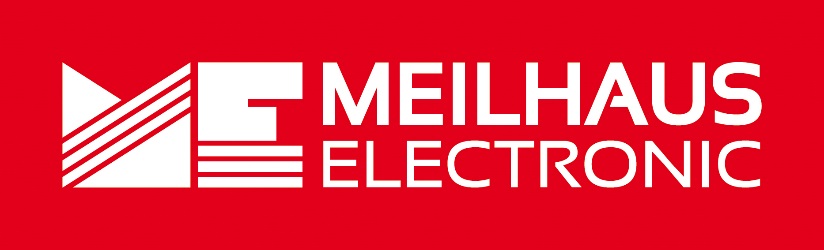 Datum:	Januar 2022Text/Bilder online:	https://www.meilhaus.de/about/press/2023-q1/
PR03-Hioki-BT3554.docx
PR03-Hioki-BT3554-1.jpg
PR03-Hioki-BT3554-2.jpgThema/Subject:	HIOKI Batterietester BT3554 bei Meilhaus Electronic GmbH.Sperrfrist:	-Diagnose-Gerät für USV- und Blei-Säure-BatterieBatterietester BT3554 von HIOKIAlling, Januar 2023 – Die Geräte der HIOKI BT3554-Serie sind tragbare Tester/Diagnose-Tools für USV- und Blei-Säure-Batterien, die eine Bewertung der Restlebensdauer der Batterien liefern. Der Innenwiderstand und die Spannung der Batterie werden nach der Impedanzmethode gemessen. So kann die Diagnose auch durchgeführt werden, während die Batterie an den Verbraucher angeschlossen ist, also ohne dass sie vom Netz genommen werden muss. Dank einer speziellen Technologie zur Rauschunterdrückung können genaue Messungen, selbst in störungsbehafteten Umgebungen, durchgeführt werden. Beim Modell BT3554-50 handelt es sich um das Grundgeräte ohne Messleitungen und ohne Funkadapter. Daneben ist das Grundgerät auch als Bundle mit unterschiedlichem Zubehör erhältlich. Der Batterietester BT3554 von HIOKI lässt sich bequem mit Bluetooth und Mobile-App steuern. Wenn das BT3554 mit der GENNECT Cross App gekoppelt ist, gibt das mobile Gerät akustische Hinweise auf die nächste zu messende Batterienummer. Die Geräte der HIOKI BT3554-Serie sind Tester/Diagnose-Tools zur Messung von Batteriepolspannung und Batterie-Innenwiderstand. Als Modell BT3554-50 ist das Grundgerät ohne Messleitungen und ohne Funkadapter erhältlich. Daneben ist das Grundgerät auch als Bundle mit unterschiedlichem Zubehör erhältlich. BT3554-51: Grundgerät mit einer Messleitung mit geraden Messspitzen 9465-10 (ohne Funkadapter). BT3554-52: Grundgerät mit einer Messleitung mit abgewinkelten Messspitzen L2020 (ohne Funkadapter) erhältlich. BT3554-91: Grundgerät mit Messleitung mit geraden Messspitzen 9465-10 und Funkadapter Z3210. BT3554-92: Grundgerät mit einer Messleitung mit abgewinkelten Messspitzen L2020 und Funkadapter Z3210. Das speziell entwickelte L2020 Pin Type Lead verbessert die Testeffizienz mit einer L-förmigen Spitze, mit der der Anwender tief in die Batteriegestelle greifen kann, um die Anschlüsse vollständig zu prüfen. Der Batterietester BT 3554 von HIOKI führt Batterie-Innenwiderstandsmessungen, Batteriepolspannungsmessungen (nur Gleichspannung) und Temperaturmessungen (bei Verwendung der Optionen 9460, 9451 oder 9451S) durch. Der Spannungsbereich liegt bei 6 V, 60 V. Der Widerstandsbereich liegt bei 3 mΩ, 30 mΩ, 300 mΩ, 3 Ω. Die Messzeit liegt bei 100 ms, die Ansprechzeit bei ca. 1,6 s. Gesteuert wird der Batterietester BT 3554 bequem mit Bluetooth und Mobile-App. Wenn das BT3554 mit der GENNECT Cross App gekoppelt ist, gibt das mobile Gerät akustische Hinweise auf die nächste zu messende Batterienummer. Diese Funktion hilft, fehlerhafte Messungen zu vermeiden. Sie können auch Messstelleninformationen und Batterienummern im Voraus festlegen, um Profile zu erstellen, mit denen Messdaten und Diagnoseergebnisse verknüpft werden. Diese Funktion vereinfacht die Datenverwaltung, selbst bei der Diagnose einer großen Anzahl von Batterien.Erhältlich sind die Batterietester BT3554 von HIOKI im Webshop www.meilhaus.de. Über Meilhaus Electronic:Die Meilhaus Electronic GmbH mit Sitz in Alling bei München gehört zu den führenden europäischen Entwicklern, Herstellern und Vertriebs-Unternehmen auf dem Gebiet der PC-Mess- und Schnittstellen-Technik. Seit 1977 bietet Meilhaus Electronic Know-how, innovative Entwicklungen und individuelle, kundenspezifische, EMV-gerechte Lösungen für die professionelle Messtechnik und Datenkommunikation. Einsatzgebiete liegen im Bereich Labor, Industrie, Prozess-Automation, HF-Messtechnik, Pre-Compliance-Test, Gebäude- und Umwelttechnik, Automotive-Diagnose/KFZ-Technik bis hin zu Forschung und Entwicklung sowie Hochschule und Ausbildung. Das Produktspektrum umfasst Messinstrumente wie VNA, Funkkommunikationsanalysatoren, Datenlogger, Schnittstellen, Kabeltester, Software sowie PC-Karten und Komponenten für PCI-Express, PCI, USB und Ethernet.Alles rund um die PC-Messtechnik: Messwerterfassung, Steuerung und Datenübertragung in Labor und Industrie. Erfahren Sie mehr unter www.meilhaus.dePresse-KontaktMarcella Dallmayer
m.dallmayer@meilhaus.deErnst Bratz
e.bratz@meilhaus.de
Tel. (0 81 41) 52 71-171Wir freuen uns über eine Veröffentlichung (Print/Online/Newsletter) und stehen Ihnen für weitere Beiträge und Rückfragen gerne zur Verfügung.Die aktuelle Pressemitteilung inklusive hochauflösendem Bildmaterial finden Sie zum Download unter 
https://www.meilhaus.de/about/press/Meilhaus Electronic GmbHMEsstechnik fängt mit ME an.www.meilhaus.comAm Sonnenlicht 282239 Alling bei MünchenTel.:	(0 81 41) 52 71 - 0Fax:	(0 81 41) 52 71 - 129sales@meilhaus.de